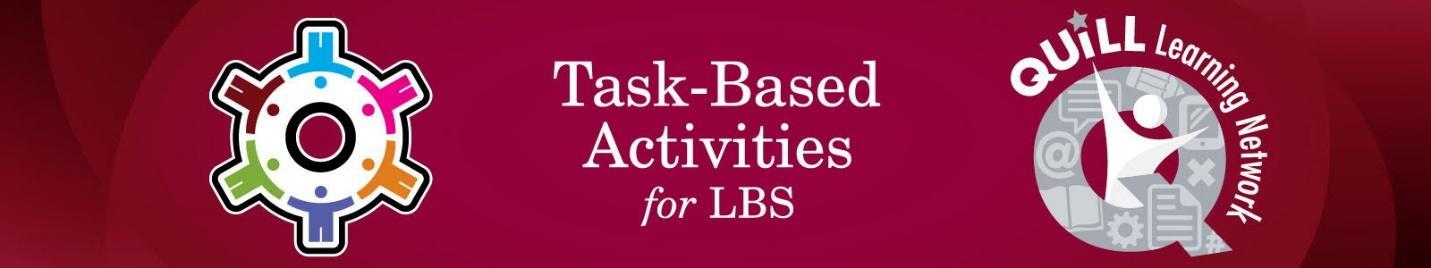 Task Title: John’s CalendarOALCF Cover Sheet – Practitioner CopyLearner Name:Date Started (m/d/yyyy):Date Completed (m/d/yyyy):Successful Completion:  Yes 	No  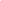 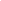 Task Description The learner will record a number of appointments and errands under the appropriate dates in a calendar and record other important information in a “notes” section.Competency: A: Find and Use Information B: Communicate Ideas and Information C: Understand and Use NumbersTask Groups: A1: Read texts to locate and connect ideas and informationA2: Interpret documentsB3: Complete and create documentsC2: Manage time Level Indicators:A1.1: Read brief texts to locate specific detailsA1.2: Read texts to locate and connect ideas and informationA2.2:	Interpret simple documents to locate and connect informationB3.2a: Use layout to determine where to make entries in simple documentsC2.1:	Measure time and make simple comparisons and calculationsPerformance Descriptors: See chart on last pageMaterials Required:Learner information and instructions Blank calendar sheet (on page following the learner information and instructions)Pen or pencil or computerLearner Information and TaskTask 1: John has the following appointments and errands to take care 
             of during June. Use the calendar on the next page to record 
             his appointments and errands.  Use the notes section to write 
             down any information he should remember.  •	On June 11th John has a dentist appointment at 3:00 p.m.•	On June 14th John is going to a ball game with his friend, Bradley.  
    He is meeting him at the west stadium entrance at 6:00 p.m.•	From June 16th to the 22nd John is on vacation. He is going  
    camping in Algonquin Park.  He is leaving at 7:00 a.m. on the 
    16th.•	John needs to buy a new cell phone card on the Friday before he 
    goes away.•	The day before his camping trip, John wants to make a note to 
    remember to pack his tent, sleeping bag, bug repellent, 
    sunscreen, matches, flashlight, towel and camera, as well as his 
    clothes.•	On June 4th, John has a doctor’s appointment at 10:00 a.m.•	John goes to school two days a week - Mondays and Wednesdays 
    from 9:00 a.m. to 2:00 p.m.•	John’s sister Andrea’s birthday is June 8th.•	John’s mother wants him to come over on June 9th for dinner.Calendar:AnswersThe layout of the scheduled appointments and errands may vary but the learner should have them shown on the same specific dates on the calendar.  The learner should have similar information in the notes section at the bottom of the calendar.Performance DescriptorsThis task: Was successfully completed        		Needs to be tried again  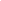 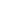 Learner Comments: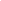 Instructor (print):					Goal Path:EmploymentApprenticeshipSecondary School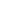 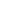 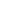 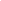 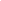 Post SecondaryIndependence~ June 2013 ~~ June 2013 ~~ June 2013 ~~ June 2013 ~~ June 2013 ~SunMonTueWedThuFriSat1 2 3 4 5 6 7 8 9 10 11 12 13 14 15 16 17 18 19 20 21 22 23 24 25 26 27 28 29 30 Notes:Notes:Notes:Notes:Notes:Notes:◄ May~ June 2013 ~~ June 2013 ~~ June 2013 ~~ June 2013 ~~ June 2013 ~SunMonTueWedThuFriSat1 2 3 School 9-24 Doc’s 10:00 am5 School 9-26 7 8 Andrea’s B-Day9 Mom’s Dinner10 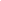 11 Dentist 3:00pm12 13 14 New Cell CardBall Game 6:00/Bradley see notes15 Pack for trip see notes16 Leave 7:00am17 18 19 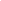 20 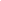 21 22 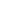 23 24 25 26 27 28 29 30 Notes:June 14 – meet Bradley at West Stadium entrance June 15 – Pack tent, sleeping bag, bug repellent, sunscreen, matches, flashlight, towel and camera, and clothes.Notes:June 14 – meet Bradley at West Stadium entrance June 15 – Pack tent, sleeping bag, bug repellent, sunscreen, matches, flashlight, towel and camera, and clothes.Notes:June 14 – meet Bradley at West Stadium entrance June 15 – Pack tent, sleeping bag, bug repellent, sunscreen, matches, flashlight, towel and camera, and clothes.Notes:June 14 – meet Bradley at West Stadium entrance June 15 – Pack tent, sleeping bag, bug repellent, sunscreen, matches, flashlight, towel and camera, and clothes.Notes:June 14 – meet Bradley at West Stadium entrance June 15 – Pack tent, sleeping bag, bug repellent, sunscreen, matches, flashlight, towel and camera, and clothes.Notes:June 14 – meet Bradley at West Stadium entrance June 15 – Pack tent, sleeping bag, bug repellent, sunscreen, matches, flashlight, towel and camera, and clothes.LevelsPerformance DescriptorsNeeds WorkCompletes task with support from practitionerCompletes task independentlyA1.1Reads short texts to locate a single piece of informationDecodes words and makes meaning of sentences in a single textFollows the sequence of events in straightforward chronological textsFollow simple, straightforward instructional textsA1.2Makes low-level inferencesScans texts to locate informationLocates multiple pieces of information in simple textsA2.2Uses layout to locate informationMakes connections between parts of documentsB3.2aUses layout to determine where to make entriesBegins to make some inferences to decide what information is needed, where and how to enter the informationMakes entries using a limited range of vocabularyC2.1:Understands chronological orderUnderstands and uses common date formats